								Page 1(10)							Issue Date: 08/04/2019							Version: 1 (08/04/2019)SAFETY DATA SHEETIn accordance with REACH Regulation EC No. 1907/2006Product: 	FRESH UNSTOPPABLESVersion:	1Section 1. Identification of the substance or the mixture and of the supplierProduct Identifier Product identifier:	FRESH UNSTOPPABLES (contains DIHYDRO MYRCENOL, HEXYL SALICYLATE, benzyl salicylate, hexyl cinnamic aldehyde)Other identifiers: 	None Relevant identified uses of the substance of mixture and uses advised againstProduct uses: 		In Wash Scent Booster – Washing Whiffs Details of the supplier of the safety data sheet Company name: 	Luxe Floor Scents Company address: 	638 Merry Street		Unit 2		Motherwell		ML1 4BP			    Contact: 		Jackelynn McCallE-Mail address:	 luxefloorscents@yahoo.com Company phone:	07470943212 Emergency telephone number Emergency phone:Section 2. hazards identification2.1 Classification of the substance or mixtureClassification under Regulation (EC) No 1272/2008Class and category ofDanger:		Skin Corrosion/Irritation category 2		Eye Damage/Irritation category 2		Sensitization – skin category 1		Hazardous to the aquatic environment – Long term hazard category 2		H315, causes skin irritation		H317, may cause an allergic skin reaction		H319, Causes serious eye irritation		H411, Toxic to aquatic life with long lasting effectsHazard Symbols	Xi, irritant											Page 2(10)										Issue Date: 08/04/2019										Version: 1 (08/04/2019)N, dangerous for the environment2.2 Label elementsSignal word:		WarningHazard statements:		 H315, CAUSES SKIN IRRITATION			H317, MAY CAUSE AN ALLERGIC SKIN REACTION			H319, CAUSES SERIOUS EYE IRRITATION			H411, TOXIC TO AQUATIC LIFE WITH LONG LASTING EFFECTSSupplemental Information:  	EUH208, CONTAINS CITRONELLOL, EUGENOL, LIMONENE, C12H240, ALLYL CYCLOHEXYL PROPIONATE, (2-METHYL-3-(P-ISOPROPYLPHENYL) PROPIONALDEHYDE), DELTA DAMASCONE (937856), ISO E SUPER, L CARVONE, LIGUSTRAL, DYNASCONE, MAY PRODUCE AN ALLERGIC REACTION.Precautionary statements:	 P261, AVOID BREATHING VAPOUR OR DUST			P264, WASH HANDS AND OTHER CONTACTED SKIN THOROUGHLY AFTER HANDLING			P305/351/338 IF IN EYES RINSE CATIOUSLY WITH WATER FOR SEVERAL MINUTES. REMOVE CONTACT 			LENSES IF PRESENT AND EASY TO DO SO. CONTINUE RINSING.			P333/313 IF SKIN IRRITATION OR RASH OCCURS GET MEDICAL ADVICE/ATTENTION			P337/313 IF EYE IRRITATION PERSISTS GET MEDICAL ADVICE/ ATTENTION			P501, DISPOSE OF CONTENTS/CONTAINER TO APPROVED DISPOSAL SITE, IN ACCORDANCE WITH LOCAL 			LEGISLATION 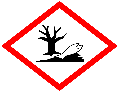 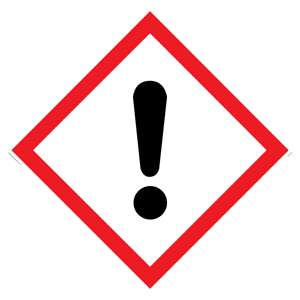 Pictograms:			Other hazards:			NonePage 3(10)									Issue Date: 08/04/2019						         			Version: 1 (08/04/2019)SAFETY DATA SHEETIn accordance with REACH Regulation EC No.1907/2006Product:		FRESH UNSTOPPABLESVersion:		1Section 3. Composition / information on ingredients3.2 MixturesContains:Substances with Community workplace exposure limits: Not Applicable Substances that are persistent, bio accumulative and toxic or very persistent and very bio accumulative, greater than 0.1%: Not ApplicableSection 4. First-aid measures4.1 Description of first aid measuresIF IN EYES: Rinse cautiously with water for several minutes, remove contact lenses, if present and easy to do. Continue rinsing.IF ON SKIN: Wash with soap and water4.2 Most important symptoms and effects, both acute and delayed May cause a skin irritationCauses eye irritation.4.3 Indication of any immediate medical attention and special treatment needed None expected, see Section 4.1 for further information.SECTION 5: Firefighting measures5.1 Extinguishing mediaSuitable media: 	Carbon dioxide, Dry chemical, Foam.											Page 5(10)										Issue Date: 08/04/2019										Version: 1 (08/04/2019)SAFETY DATA SHEETIn accordance with REACH Regulation EC No.1907/2006Product;	FRESH UNSTOPPABLESVersion:	15.2 Special hazards arising from the substance or mixture In case of fire, may be liberated:	 Carbon monoxide, Unidentified organic compounds. 5.3 Advice for fire fighters: In case of insufficient ventilation, wear suitable respiratory equipment.Section 6. Accidental release measures6.1 Personal precautions, protective equipment and emergency procedures: Avoid inhalation. Avoid contact with skin and eyes. See protective measures under Section 7 and 8.6.2 Environmental precautions: Keep away from drains, surface and ground water, and soil. 6.3 Methods and material for containment and cleaning up: Remove ignition sources. Provide adequate ventilation. Avoid excessive inhalation of vapours. Contain spillage immediately by use of sand or inert powder. Dispose of according to local regulations. 6.4 Reference to other sections: Also refer to sections 8 and 13.Section 7. Handling and storage7.1 Precautions for safe handling: Keep away from heat, sparks, open flames and hot surfaces. - No smoking. Use personal protective equipment as required. Use in accordance with good manufacturing and industrial hygiene practices.  Use in areas with adequate ventilation, Do not eat, drink or smoke when using this product.7.2 Conditions for safe storage, including any incompatibilities: Store in a well-ventilated place. Keep container tightly closed. Keep cool. Ground/bond container and receiving equipment. Use explosion-proof electrical, ventilating and lighting equipment. Use only non-sparking tools. Take precautionary measures against static discharge. 7.3 Specific end use(s): Floor Fragrance:  Use in accordance with good manufacturing and industrial hygiene practices.Section 8. Exposure controls/personal protection8.1 Control parameters Workplace exposure limits: 	Not Applicable											Page 6(10)									              Issue Date: 08/04/2019                                                                                                                                                   		 Version: 1 (08/04/2019)SAFETY DATA SHEETIn accordance with REACH Regulation EC No.1907/2006Product: 		FRESH UNSTOPPABLES Version:		18.2 Exposure Controls Eye / Skin Protection Wear protective gloves/eye protection/face protection Respiratory Protection Under normal conditions of use and where adequate ventilation is available to prevent build up of excessive vapour, this material should not require special engineering controls.  However, in conditions of high or prolonged use, or high temperature or other conditions which increase exposure, the following engineering controls can be used to minimise exposure to personnel: a) Increase ventilation of the area with local exhaust ventilation. b) Personnel can use an approved, appropriately fitted respirator with organic vapour cartridge or canisters and particulate filters. c) Use closed systems for transferring and processing this material. Also refer to Sections 2 and 7.Section 9. Physical and chemical properties9.1 Information on basic physical and chemical properties Appearance:		Not DeterminedOdour:			 Not determined Odour threshold:		 Not determined pH:			 Not determined Melting point / freezing point:	 Not determinedInitial Boiling Point/Range:	 Not determined Flash point:		 > 60 °C Evaporation rate:		 Not determined Flammability (solid, gas):	Not DeterminedUpper/lower flammability or explosive limits:	 Product does not present an explosion hazard	 Vapour pressure:		 Not determined Vapour density:		Not DeterminedRelative density:		 Not determined Solubility(ies):		 Not determined Partition coefficient: n-octanol/water:	Not Determined Auto-ignition temperature:	 Not determined Decomposition temperature:	 Not determined Viscosity:			 Not determined Explosive properties: 		Not expectedOxidising properties:		Not expected9.2 Other information: 	None available											Page 7(10)									Issue Date: 08/04/2019									Version: 1 (08/04/2019)SAFETY DATA SHEET In accordance with REACH Regulation EC No.1907/2006Product:	FRESH UNSTOPPABLESVersion:	1Section 10. Stability and reactivity10.1 Reactivity:Presents no significant reactivity hazard, by itself or in contact with water. Will dissolve in water.10.2 Chemical stability: Good stability under normal storage conditions. 10.3 Possibility of hazardous reactions: Not expected under normal conditions of use. 10.4 Conditions to avoid:Avoid extreme heat. 10.5 Incompatible materials: Avoid contact with strong acids, alkalis or oxidising agents. 10.6 Hazardous decomposition products: Not expected.11.1 Information on toxicological effectsSection 11. Toxicological informationThis mixture has not been tested as a whole for health effects. The health effects have been calculated using the methods outlined in Regulation (EC) No 1272/2008 (CLP).May cause an allergic skin reactionCauses Eye irritationINFORMATION ABOUT HAZARDOUS INGREDIENTS IN THE MIXTURE										Page 8(10)									Issue Date: 08/04/2019									Version: 1 (08/04/2019)SAFETY DATA SHEETIn accordance with REACH Regulation EC No.1907/2006Product: 		FRESH UNSTOPPABLESVersion:		1Refer to Sections 2 and 3 for additional information.Section 12. Ecological information12.1 Toxicity:			 Toxic to aquatic life with long lasting effects12.2 Persistence and degradability:	Not Available 12.3 Bioaccumulative potential:		 Not available 12.4 Mobility in soil:			 Not available 12.5 Results of PBT and vPvB assessment: This substance does not meet the PBT/vPvB criteria of REACH, annex XIII.12.6 Other adverse effects:		 Not availableSection 13. Disposal considerations13.1 Waste treatment methods: Dispose of in accordance with local regulations. Avoid disposing into drainage systems and into the environment.  Empty containers should be taken to an approved waste handling site for recycling or disposal.Section 14. Transport information14.1 UN number:			 Not classified14.2 UN Proper Shipping Name:		- 14.3 Transport hazard class(es): 		Not classified Sub Risk:			 Not classified 14.4. Packing Group:			 Not classified 14.5 Environmental hazards:		 Not environmentally hazardous for transport 14.6 Special precautions for user: 	None additional 14.7 Transport in bulk according to Annex II of MARPOL73/78 and the IBC Code: Not classifiedSection 15. Regulatory information15.1 Safety, health and environmental regulations/legislation specific for the substance or mixtureNone additional 15.2 Chemical Safety Assessment A Chemical Safety Assessment has not been carried out for this product.Section 16. Other informationKey to revisions:											Page 9(10)										Issue Date: 08/04/2019										Version: 1 (08/04/2019)SAFETY DATA SHEETIn accordance with REACH Regulation EC No.1907/2006Product: FRESH UNSTOPPABLESVersion:			1Not applicable Key to abbreviations:Page 10(10)									Issue Date: 08/04/2019									Version: 1 (08/04/2019)SAFETY DATA SHEET In accordance with REACH Regulation EC No.1907/2006Product: FRESH UNSTOPPABLESVersion: 1The information in this safety data sheet is to the best of our knowledge true and accurate but all data, instructions, recommendations and/or suggestions are made without guarantee.NameCASECREACH registration No.%Classification for CLP 1272/2008DIHYDRO MYRCENOL18479-58-8258-432-2<0.1%EDI 2; H319,-Hexyl cinnamic alsehyde101-86-0202-983-3<0,1%SS 1B-EH A1-EH C2;H317-H400-H411,-FLOROSA Q (FLORIFFOL ex blacks/ FLOROSOL)105-95-3203-347-8<0.1%N; R51/53HEXYL SALICYLATE6259-76-3228-408-6<0.1%SCI 2-EDI 2-SS 1-EH A1-EH C1; H315-H317-H319-H410,-BENZYL SALICYLATE118-58-1204-262-9<0.1%SS 1B- STO-SE 2-EH C3; H317-H410,-ISO E SUPER54464-57-2259-174-3<0.1%SCI 2-SS 1B-EH-C1;H315-H317-H410,-JASMACYCLENE (CYCLACET/CYCLOVERDOL ACETATE5413-60-5226-501-6<0.1%EH C3;H412,-ORTHO TERIARY BUTYL CYCLO HEXYL ACETATE88-41-5201-828-7<0.1%EH C2;H411,-GAMMA UNDECALACTONE104-67-6203-225-4<0.1%EH C3;H412,-BENZYL ACETATE140-11-4205-399-78<0.1%EH C3;H412YARA YARA93-04-9202-213-6<0.1%ATO 4;H302citronellol106-22-9203-375-0<0.1%SCI 2-EDI 2-SS 1B;H315-H317-H319,-Florocyclene17511-60-3241-514-7<0.1%EH C2;H411,-Hexyl acetate142-92-7205-572-7<0.1%FL 3;H226,-limonene5989-27-5227-813-5<0.1%FL 3-SCI 2-SS 1B-AH 1-EH A1-EH C1;H226-H304-H315-H317-H410,-terpineol8000-41-7232-268-1<0.1%SCI 2-EDI 2;H315-H319,-EBANOL67801-20-1267-140-4<0.1%EH C2;H411,-HEXYL SALICYLATE6259-76-3228-408-6<0.1%Xi-N; R38-R43-R50/53ALLYL HEPTYLATE (A0650-0)142-19-8205-527-1<0.1%ATO 3-ATD 3-ATI 3-EH A1-EH C3;H301-H311-H331-H400-H412,-Ligustral68039-49-6268-264-1<0.1%SCI 2-EDI 2-SS 1B-EH C3;H315-H317-H319-H412,-ALLYL CYCLOHEXYL PROPIONATE2705-87-5220-292-5<0.1%ATO 4-ATD 4-ATI 4-SS 1-EH A1-EH C1;H302-H312-H317-H332-H410,-eugenol97-53-0202-589-1<0.1%EDI 2-SS 1B;H317-H319,-C12H240110-41-8203-765-0<0.1%SCI 2-SS 1B-EH A1-EH C1;H315-H317-H410ROSE OXIDE INACTIVE16409-43-1240-457-5<0,1%SCI 2-EDI 2-REP 2;H315-H319-H361UNDECAVERTOL81782-77-6279-815-0<0.1%EH A1;H400,-BANGALOL28219-61-6248-908-8<0.1%EDI 2-EH A1-EH C1;H319-H410,-(2-METHYL-3-(P-ISOPROPYLPHENYL) PROPIONALDEHYDE)1033-95-7203-161-7<0.1%SCI 2-SS 1B-EH C3;H315-H317-H412,-2,2,7,7TERAMETHYLTRICYCLO(6.2.1.0((1,6) UNDEC-5 (4)-EN-5-YL) PROPAN-1-OL<0.1%ALDEHYDEC10 (DECANAL)112-31-2203-957-4<0.1%EDI 2-EH C3; H319-H412L CARVONE6485-40-1229-352-5<0.1%SS 1B;H317,-ALDEHYDE C9124-19-6204-688-5<0.1%EH C3;H412,-DELTA DAMASCONE (937856)57378-68-4260-709-8<0.1%ATO 4-SCI 2-SS 1A-EH A1-EH C1;H302-H315-H317-H410,-DYNASCONE56973-85-4260-486-7<0.1%SS 1B;H317,-Florhydral125109-85-5412-050-4<0.1%EHC2;H411,-JAVANOL198404-98-7<0.1%EH A1-EH C1;H410,-Ocimene13877-91-3237-641-2<0.1%FL 3-AH 1;H226-H304Beta-Carophyllene87-44-5201-746-1<0.01%Ah 1;h304,-Gamma-Terpinene99-85-4202-794-6<0.01%FL 3-AH 1;H226-H304,-PINENES80-56-8201-291-9<0.01%FL 3-SCI 2-SS 1B-AH 1; H226-H304-H315-H317p-cymene99-87-6202-796-7<0.01%FL 3-AH 1-EH C2;H226-H304-H411,-INGREDIENTCASECLD50/ATE ORALLD50/ATE DERMALLC50/ATE INHALATIONLC50 ROUTEALLYL HEPTYLATE (A0650-0) (ALLYL HEPTANOATE142-19-8205-527-12188103VAPOURYARA YARA93-04-9202-213-61736NOT AVAILABLENOT AVAILABLENOT AVAILABLEAH 1Aspiration Hazard Category 1ATD3Acute toxicity-dermal category 3ATD 4Acute toxicity- dermal category 4ATI 3Acute toxicity – inhalation category 3ATI 4Acute toxicity – inhalation category 4ATO 3Acute Toxicity – oral category 3ATO 4Acute toxicity – oral category 4EDI 2Eye Damage/ irritation category 2EH A1Hazardous to the aquatic environment – acute hazard category 1EH C1Hazardous to the aquatic environment – long-term hazard category 1EH C2Hazardous to the aquatic environment – long-term hazard category 2EH C3Hazardous to the aquatic environment – long-term hazard category 3FL 3Flammable liquid, hazard category 3H226Flammable liquid and vapourH301Toxic if swallowedH302Harmful if swallowedH304May be fatal if swallowed and enters airwaysH315Causes skin irritationH317May cause an allergic skin reactionH319Causes serious eye irritationH400Very toxic to aquatic lifeH410Very toxic to aquatic life with long lasting effectsH411Toxic to aquatic life with long lasting effectsP202Do not handle until all safety precautions have been read and understoodP233Keep container tightly closedP260Do not breathe vapour or dustP264Wash hands thoroughly after handlingP301/310IF SWALLOWED: immediately call a POISON CENTRE or doctor/physicianP305/351/338IF IN EYES: rinse cautiously with water for several minutes. Remove contact lenses if present and easy to do. Continue rinsingP332/313If skin irritation occurs: Get medical advice/attentionP333/313If rash occurs, get medical advice/attention.P501Dispose of contents/container to approved disposal site, in accordance with local legislation